Верховна Рада УкраїниВідповідно до статті 93 Конституції України, статті 89 Регламенту Верховної Ради України, в порядку законодавчої ініціативи вноситься до Верховної Ради України проект Закону України про страхування.Доповідати зазначений законопроект на пленарному засіданні Верховної Ради України буде народний депутат України Аллахвердієва І.В. Додатки: 1. Проект Закону України – на 210 арк.;2. Порівняльна таблиця – на 96 арк.;3. Пояснювальна записка на 5 арк.;4. Проект Постанови Верховної Ради України на 1 арк.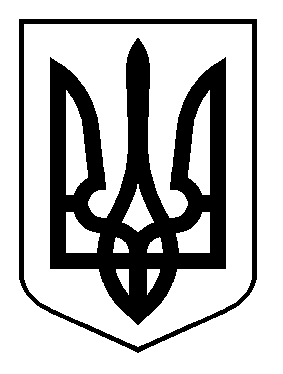 НАРОДНИЙ ДЕПУТАТ УКРАЇНИНародні депутати УкраїниД.О. ГетманцевІ.В. Аллахвердієвата інші народні депутати України